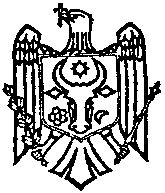         REPUBLICA MOLDOVA  RAIONUL ANENII NOI                         CONSILIUL SATULUI VARNIŢA_________________________________________________________________________________Str. Tighina, nr. 64,  satul Varniţa, raionul Anenii Noi, MD – 6539. Tel/fax. 265-46245, 46236; 46244, e-mail: primariavarnita1@gmail.com										proiect                                                 D E C I Z I E  nr. 06/04                                                                                                                                       din 03 octombrie 2019Cu privire la perceperea taxelor localepe parcursul a 8 luni ale anului  2019     	Audiind informaţia prezentată de către dna E.Duguța, specialist, privind achitarea taxelor locale pe parcursul a 8 luni ale anului  2019, în conformitate cu art.14 alin. (1) din Legea privind administraţia publică locală nr.436-XVI din 28.12.2006, avînd în vedere Avizele Comisiilor consultative de specialitate ale consiliului, Consiliul sătesc VarnițaDECIDE:1.  Se ia act de informaţia prezentată. Anexa nr.1.	Preşedintele şedinţei				Vasile URÎTA            Contrasemnează:	Secretar al consiliului				Svetlana ȘTEFANIUCNotă informativăla proiectul Deciziei ”Cu privire la perceperea taxelor locale pe parcursul a 8 luni ale anului  2019”Primar interimar				Svetlana ȘTEFANIUC 		Specialist					Elena DUGUȚA Denumirea autorului şi, după caz, a participanţilor la elaborarea proiectului            Proiectul Deciziei ”Cu privire la perceperea taxelor locale pe parcursul a 8 luni ale anului  2019”, este elaborat de către APL Varnița.2. Condiţiile ce au impus elaborarea proiectului de act normativ şi finalităţile urmărite           Proiectul Deciziei este elaborat în scopul prezentării informației Consiliului sătesc referitor la perceperea taxelor locale pe parcursul a 8 luni ale anului 2019. 3. Descrierea gradului de compatibilitate pentru proiectele care au ca scop armonizarea legislaţiei naţionale cu legislaţia Uniunii Europene-4. Principalele prevederi ale proiectului şi evidenţierea elementelor noiPotrivit proiectului:se aduce la cunoștința Consiliului sătesc informația privind achitarea taxelor locale pe parcursul a 8 luni ale anului 2019.Temei legal: Legea nr. 436-XVI din 28 decembrie 2006 privind administraţia publică locală cu modificările ulterioare.5.Fundamentarea economico-financiară                          Proiectul deciziei nu prevede careva alocări ale surselor financiare6. Modul de încorporare a actului în cadrul normativ în vigoare          -7. Avizarea şi consultarea publică a proiectului         Proiectul va fi supus avizării și consultării publice, conform art.32 din Legea nr.100 din 22.12.2017 cu privire la actele normative, fiind expediat părților interesate și plasat pe panourile informative ale primăriei și pe pagina web a Primăriei s.Varnița:www.varnita.md, la compartimentul: Acte/Transparența decizională8. Constatările expertizei anticorupție         Proiectul va fi supus expertizei anticorupție, conform art.35 din Legea 100/2017.9. Constatările expertizei de compatibilitate         Proiectul nu necesită efectuarea expertizei de compatibilitate.10. Constatările expertizei juridice        Proiectul nu necesită efectuarea expertizei juridice.11. Constatările altor expertize-